АНКЕТА ЗАКАЗЧИКА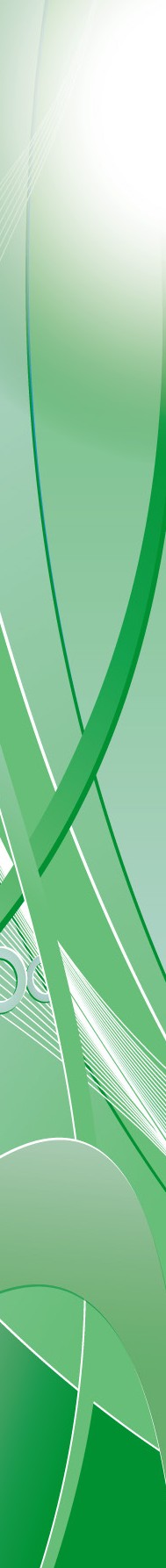 (Регламент системы закупок)Наименование Заказчика:                  _________________________________________________________________________ФИО, должность, контактная информация (телефон, email) представителя Заказчика, ответственного за взаимодействие:______________________________________________________________________________________________________________________________________________________________________________________________________________________________Заполненную анкету направьте на e-mail: info@auccons.ruКОНТАКТЫ: ВСЕРОССИЙСКИЙ УЧЕБНО-МЕТОДИЧЕСКИЙ ЦЕНТР В СФЕРЕ ЗАКУПОК «АУКЦИОН КОНСАЛТИНГ»E-mail: info@auccons.ru Web: www.auccons.ru Тел.: 8-495-540-52-97№ 
п/пВопросОтвет1Укажите, пожалуйста, ИНН организации2Среднесписочная численность работников (примерно)3Наличие филиалов/региональных отделений/ДЗО4По какому закону осуществляются закупки (44-ФЗ и/или 223-ФЗ)?5Вопрос для Заказчиков, имеющих холдинговую организационную структуру. Закупки проводятся централизованно или самостоятельно каждым территориальным представительством/подразделением? При делегировании полномочий по закупкам укажите орган/организацию.